Key Stage TwoEnjoy                                                                                                                                                                                                          Reading for Pleasure and EnjoymentDid you choose this book? Why?What did you like about the text? Why? What did you dislike about the text? Why?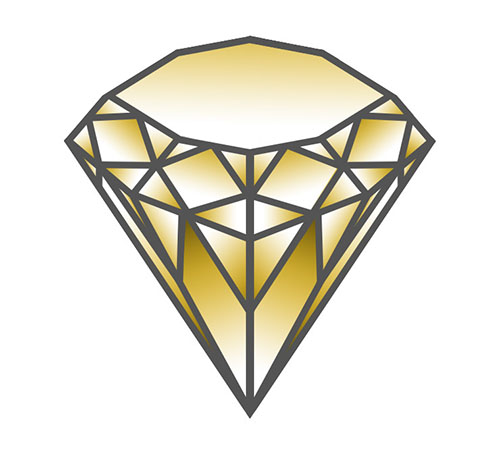 Would you read the book again? Why? Why not?Would you recommend the book to your friend? Why? Why not?What will you read next? What books do you like to read? Do you have a favourite book that you like to read? Is this a new book that you haven’t read before? Do you know anything about it already? 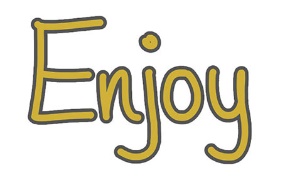 Do you enjoy reading? What do you read at home?Who is your favourite author?Which books have you enjoyed that we have read together? And why have you enjoyed them?Decode                                                                                                                                                                                                            Word reading and decoding skillsWhat do you do if you are stuck on a word?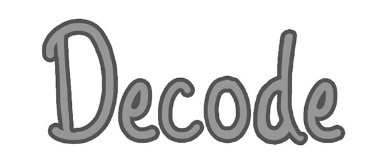 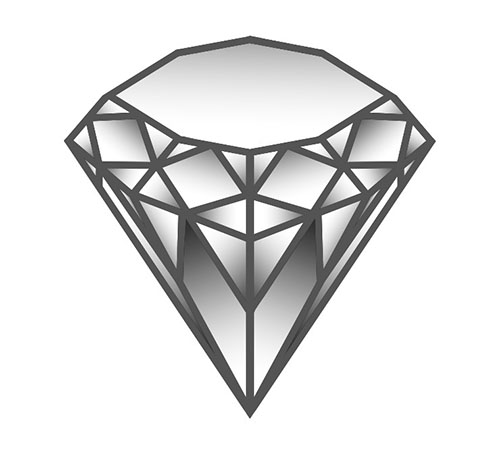 Where do you start reading the word? Where do you look first? When you blend those sounds together, what word does it say? Can you tell me the word? Are there any clues in the word? Does it look like any other words you know? Can the pictures help you?Do you know what the word means or can you work out what it means (in this sentence)? What other word could the author have used that means the same sort of thing?Does the sentence make sense with that word?Define                                                                                                                                                                                2a: Give/explain the meaning of words in contextExplain two things that the words ___, ____ suggest. 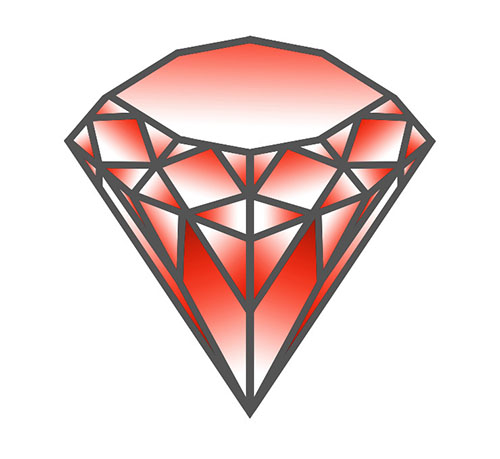 Find and copy a word/two words/a group of words/a sentence that shows/tells you _________In this sentence __________ is closest in meaning to ________?The author uses _________. _________ has two different definitions, use each definition to write a sentence.The author uses _________. Why do you think they chose this word?The author uses _________. Which of these words could be used to give a similar meaning in the sentence?Which word best describe _________?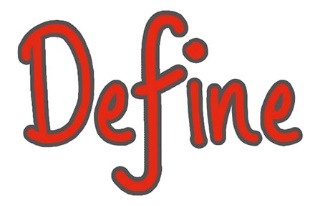 Find and copy one word that suggests that ___________What does this word/phrase/sentence tell you about ____________?Highlight a key phrase or line. By writing a line in this way what effect has the author created? Why does the author use ________ repeatedly?The writer uses words like _______ to describe ________. What does this tell you ________? What other words/phrases could the author have used? The writer uses _________to describe ________ How does this make you feel?Can you find an example of a word that means ______? Which of the following words is closest in meaning to…?Which of the following words is closest in meaning to…as it is used here?Find and copy a group of words that means the same as (enter phrase/idiom rather than word).What do the words (enter phrase/idiom etc) mean?Find and copy one word that shows that…is not easy.Retrieve                                                                                                             2b: Retrieve and record information/identify key details from fiction and non-fictionWhich…?        What…?       How…?      Where…?      When…?      Why…?      Who…?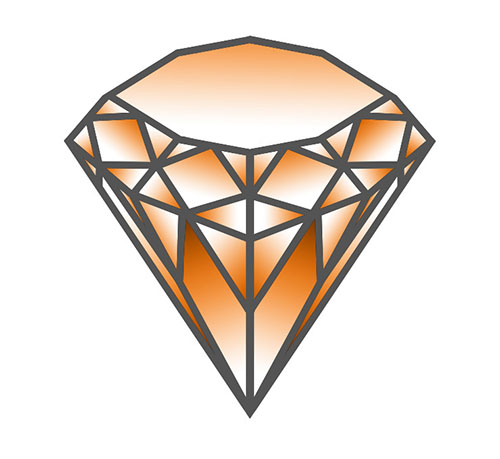 Identify how ______Give two reasons why _______True/FalseFact/OpinionCircle the option to complete the sentence.When did ________ take place? 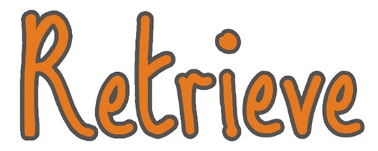 From whose point of view is the story told?Which part of the story best describes _______? Explain why. Which words and /or phrases __________? What evidence do you have to justify your opinion?Find the paragraph where _________How do you know that…had not…? Give two ways.What is one…?According to…In ______’s opinion… (retrieval that looks like inference)Complete the table with one piece of evidence from the text to support each statement.Summarise                                                                                                                                                         2c: Summarise main ideas from more than one paragraphWhat is the main message of the text?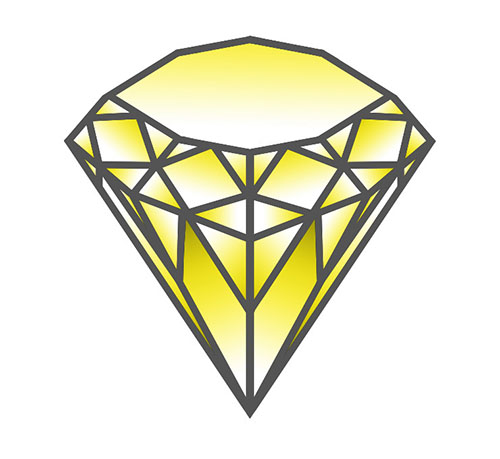 Number the sentences below to show the order they happened Which of these events happened first?Which of these events happened last?What happened after?What happened before?What’s the main point in this paragraph? 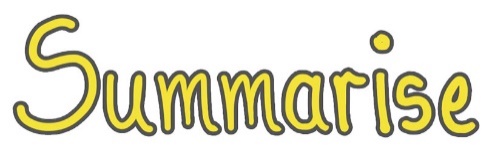 Can you sum up what happens in ______?Sort the information in these paragraphs. Which is the most important point in these paragraphs? How do you know?What part of the story do you think is the most important? Explain why you think this. Which of the following would be the most suitable summary of the whole text?Which sentence best describes the…?Which statement is the best summary for…?Infer                                                                                                    2d: Make inferences from the text/Explain and justify inferences with evidence from the textExplain how ______?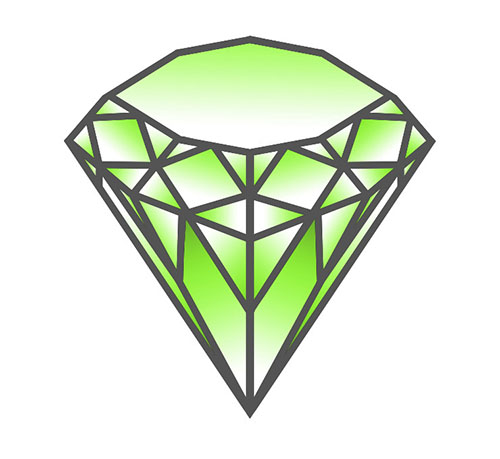 Explain why ______?Why did _______?Why is ________?How does ______?Why do you think _______? Explain using the text.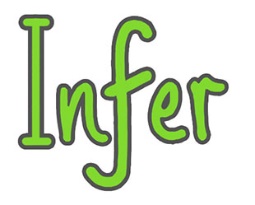 How do you know _______? Explain using the text.When do you think________? Explain using the text.How can you tell that ______? Explain using the text.True/FalseWhat makes you think that? Which words give you the impression that _____?How do you feel about ________? Why? Can you explain why_______? Which word tells you that _____?Quotation from the text. What conclusion does ________ draw from this?How can you tell that…was…? Give one piece of evidence that shows…What impressions do you get of…at this point in the extract? Give two impressions, using evidence from the text to support your answer.Give two reasons why…does not want to…How can you tell there was something strange about…? Explain two ways, using evidence form the text to support your answer.What suggests that…was not…?Explain what the…finds…about…The experience in the last…could best be described as…Tick the two…that are mainly about…What other impressions do you get of… in…?What else in the text tells us…Which words best complete the question?What is _______ thinking? Tick one thought (thought bubbles).How does _______ react?Predict                                                                                                                                                       2e: Predict what might happen from details stated and impliedWhat do you think will happen next?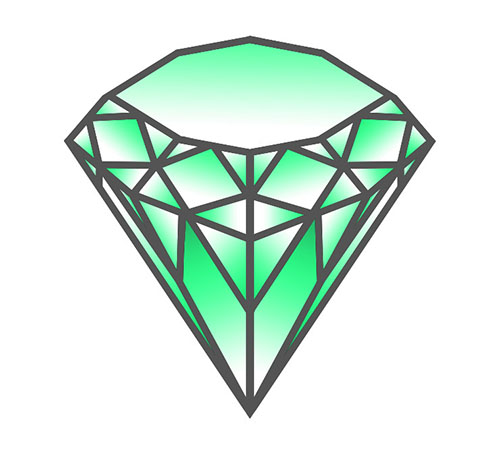 What do you think would happen if _______?Based on what you have read, what does the last paragraph suggest might happen next?Can you think of another story, which has a similar theme, e.g. good vs evil? Do you think this story will end in a similar way? Why?Why did the author choose this setting? Will that influence how the story develops? How is __________ like someone you know? Do you think they will react in the same way?What might happen next? Why? 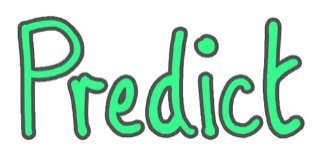 Choose one character from the book and predict how you think they will behave/react? Can you predict several possible outcomes and explain your answer? What if…?If there was a sequel, what might happen? Why do you think this? Relate                                                                    2f: Identify/explain how information/narrative content is related and contributes to the meaning as a wholeAt what point did the characters mood change? Justify your answer using the text.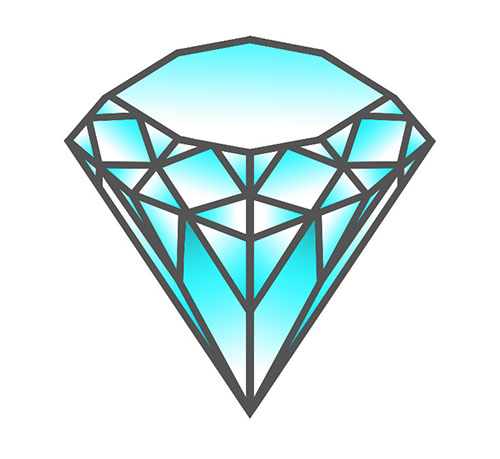 What caused the characters to change their actions? What caused a change in events? Explain why _______ What is similar/different _______ and ________? Why is _______ important in the story? Does this story have a moral or a message? Explain how you know using the text.Why do you think the author chose to use ________ to present the information? 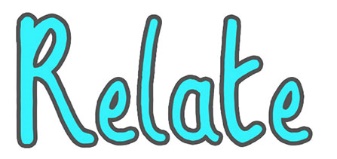 How does the _______ encourage you to read on/find information? Where does it tell you that _______? Why has the writer written/organised the text in this way?In what ways do the illustrations support the instructions? Who do you think this information is for?What atmosphere is the author trying to create? What words/phrases help to create that feeling?Why did the author write this story? Find a group of words to show that … has changed. What has the author done to make you want to read on? Explain your answer using the text.Explore                                                                                                         2g: Identify and explain how meaning is enhanced through choice of words and phrasesWhat does ________ tell you about ______________?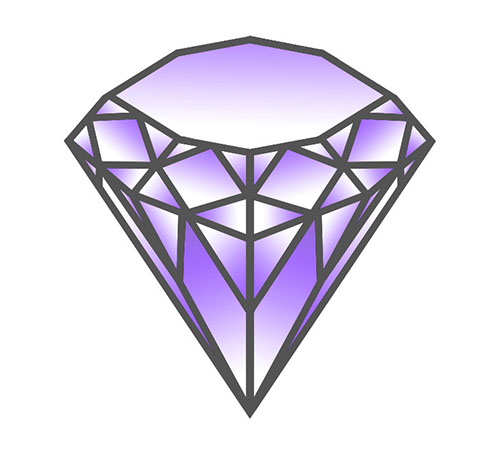 What words help the reader to _______?What impact does the phrase __________ have on the reader?Find and copy words from the paragraph that show it was ________Highlight a key phrase or line. By writing a line in this way what effect has the author created? The writer uses words like ________to describe _______. What does this tell you about ________? What other words/phrases could the author have used? What technique has the writer used? 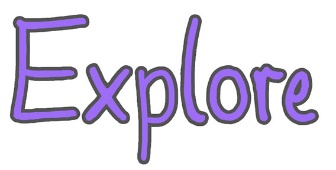 How are these words effective?What do you think the writer meant by ‘________’? When the author uses this sort of sentence, what is the impact? Why did the author ______?Why has the author used this word/phrase/sentence? How does the author create this mood/atmosphere? What is the effect of ________? Quotation from the text. What conclusion does ________ draw from this?Give one example of the use of humour in the ______.The word ____ suggests that ______ (followed by a tick box).Compare                                                                                                                                                                                                 2h: Make comparisons within the textHow does the characters mood change throughout the text? 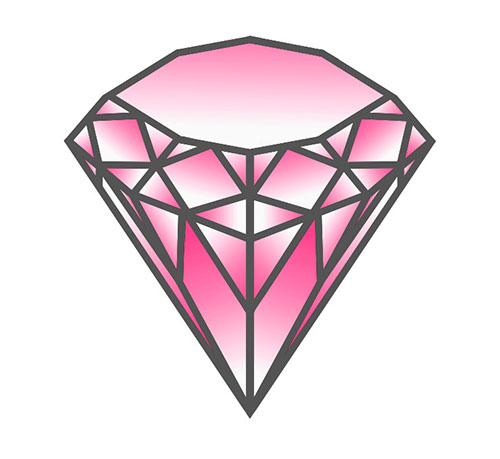 What words would you use to describe the main character at the start and end of the text?Compare and contrast different characters, reactions, settings, themes within the text.How are the lives of the people different as a result of _______?How is it similar to _______? How is it different to ________?Compare your book to another on the same topic. Which do you prefer and why? 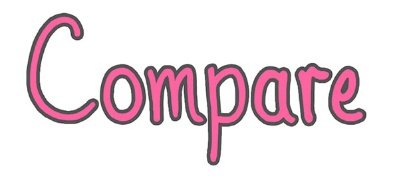 Would you like to read more books by this author? Explain your reasons. If you have read other texts by this author, can you see any similarities/differences between them? Give one way…are similar to…Give one way…are different from…Content DomainExamples from Recent KS1 SATs2a – define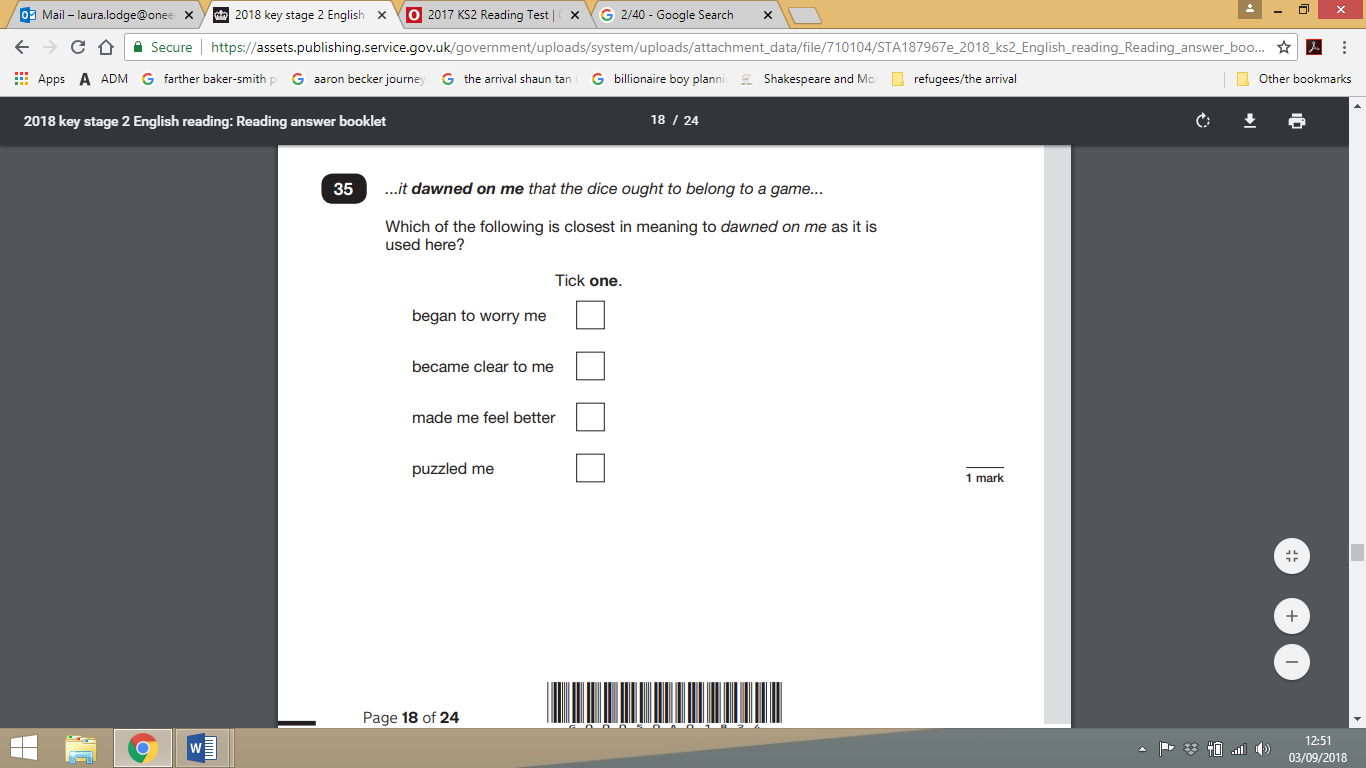 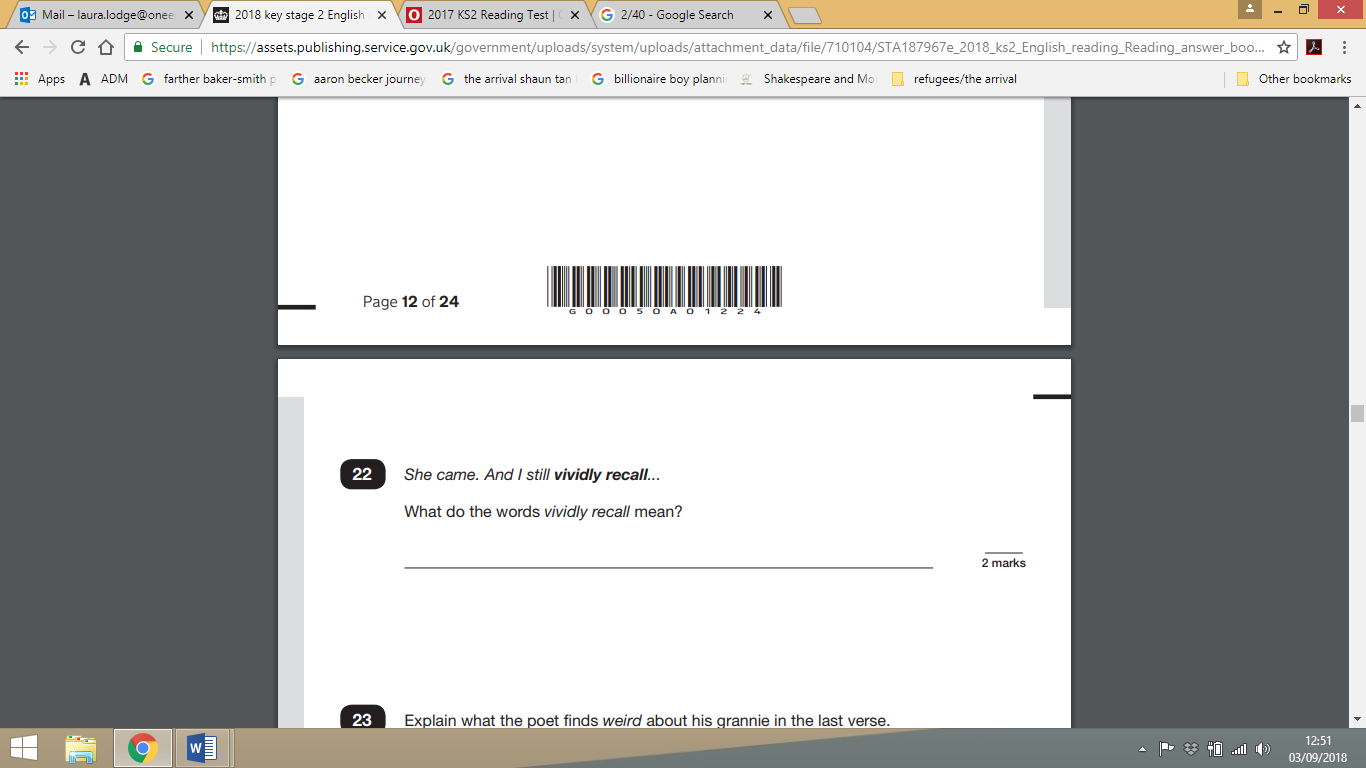 2b – retrieve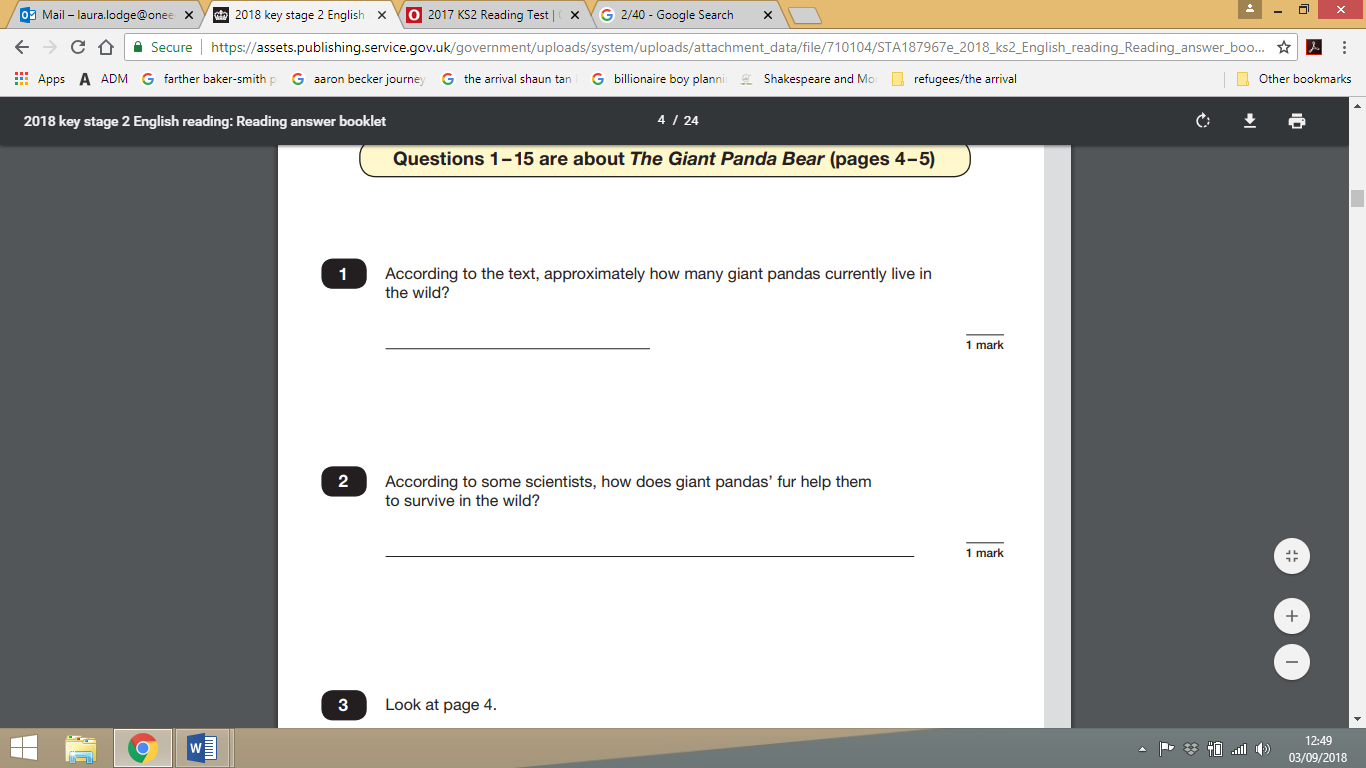 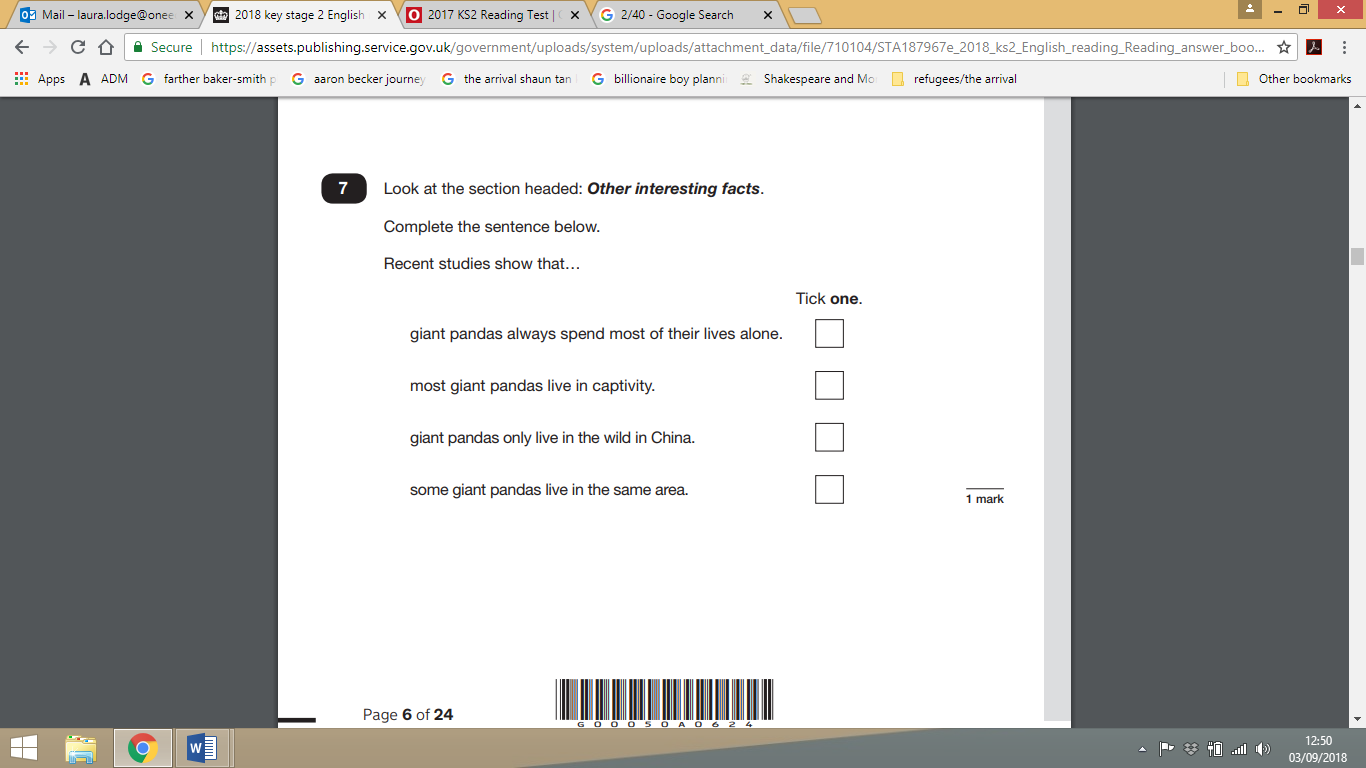 2c – summarise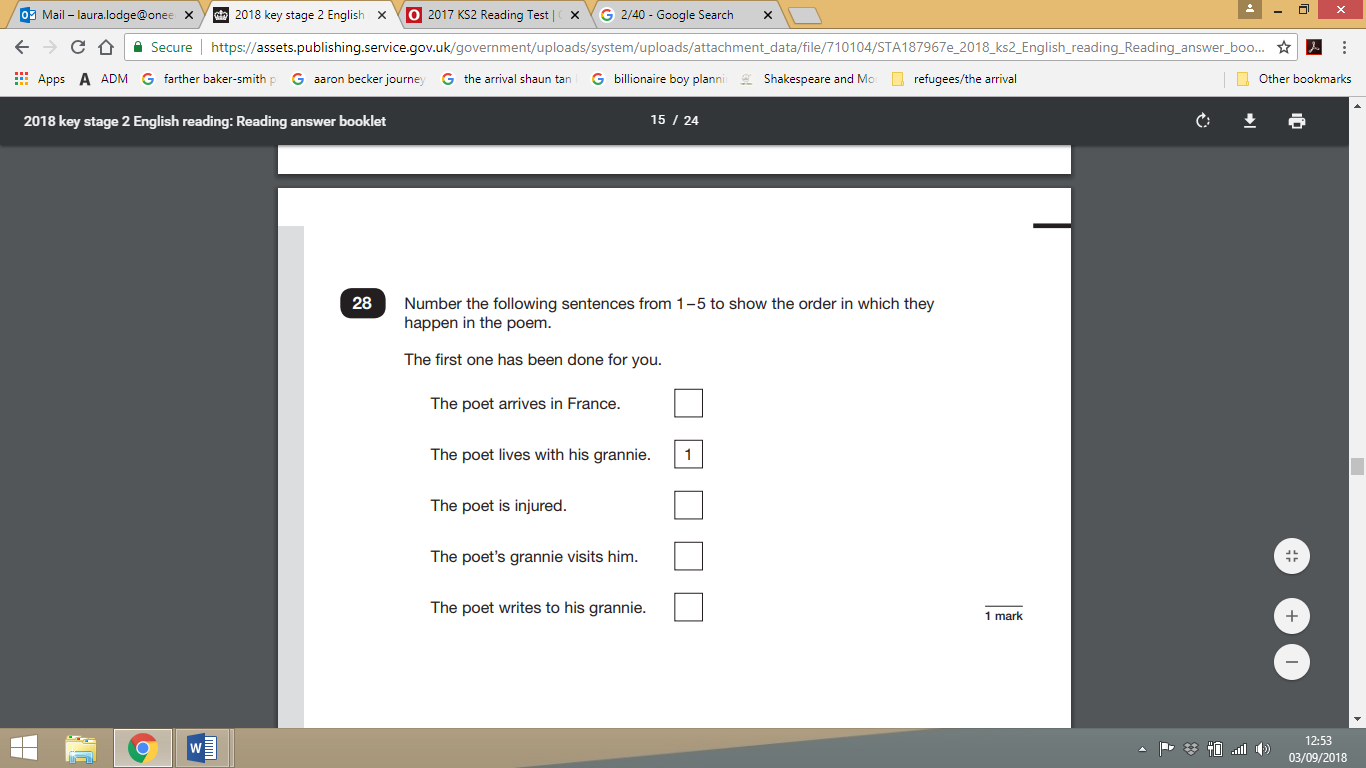 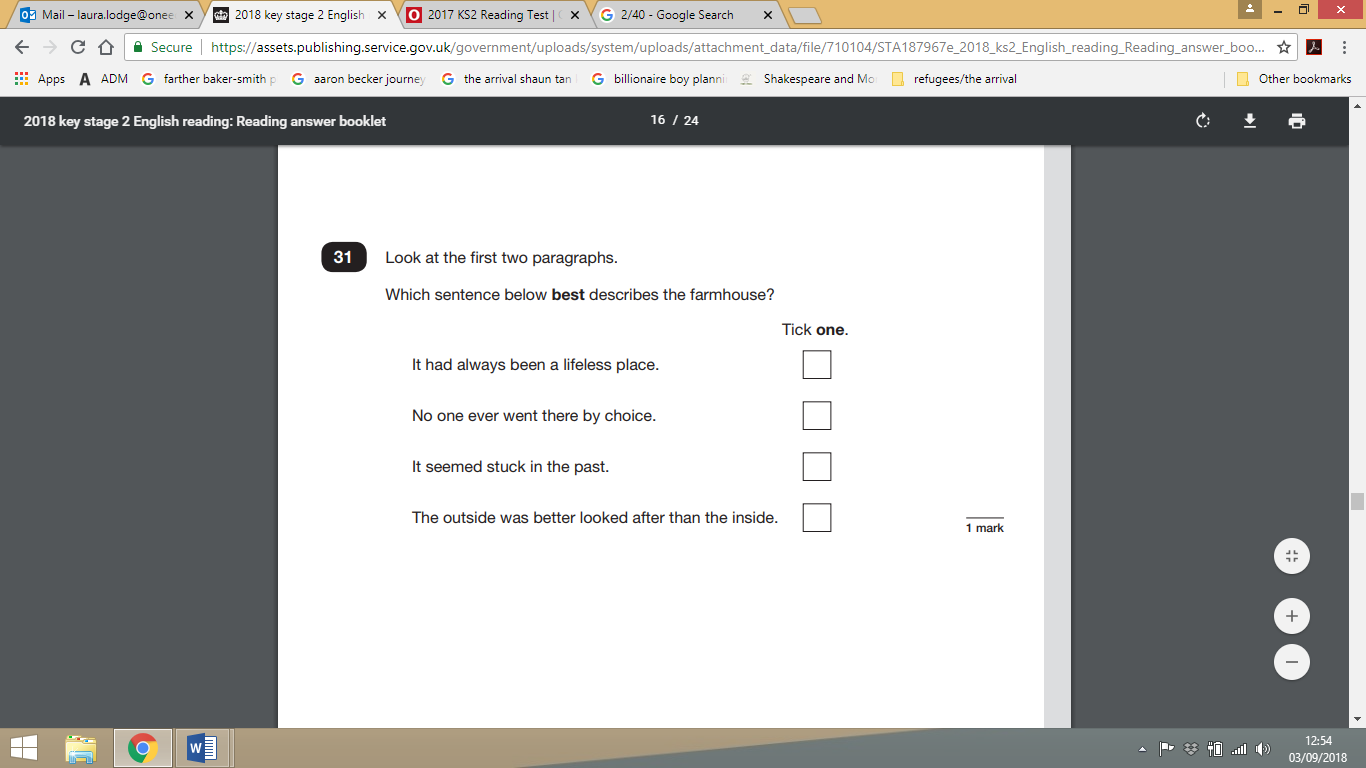 2d – infer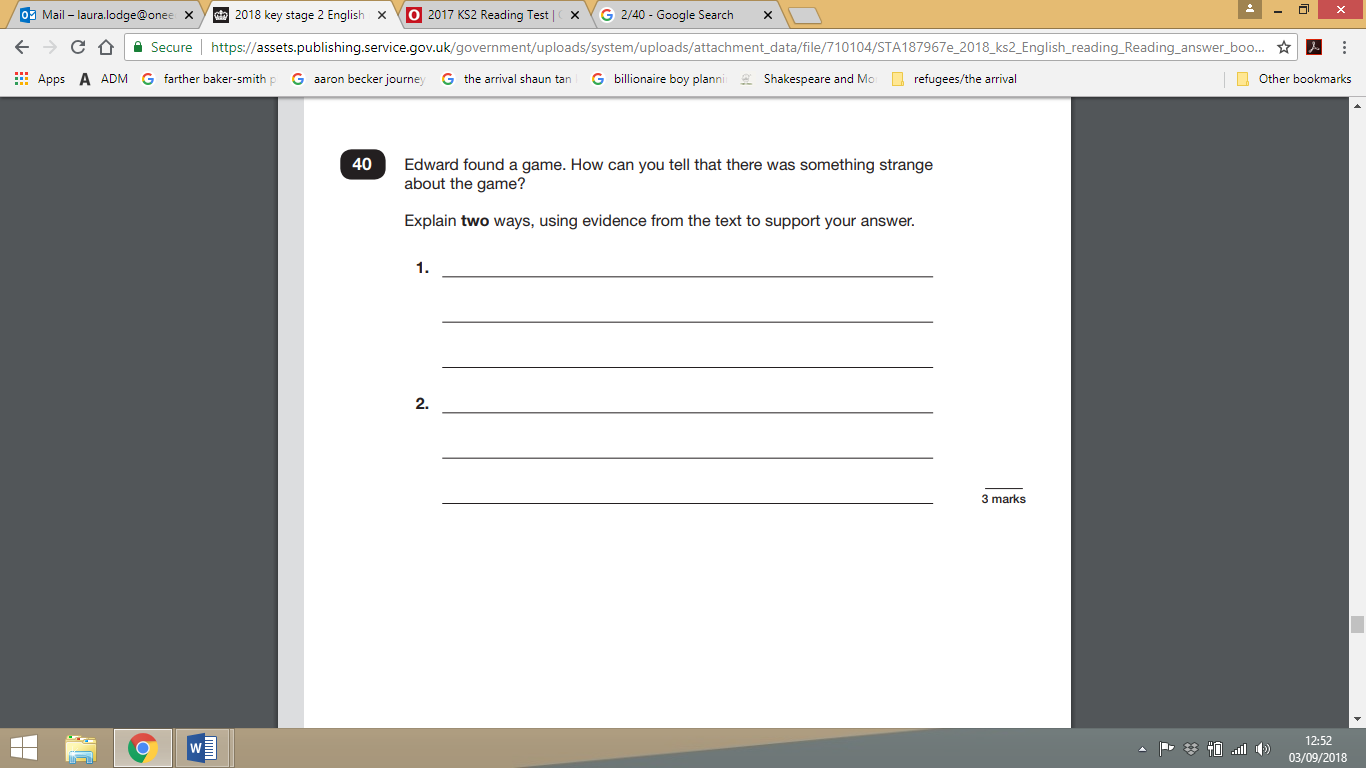 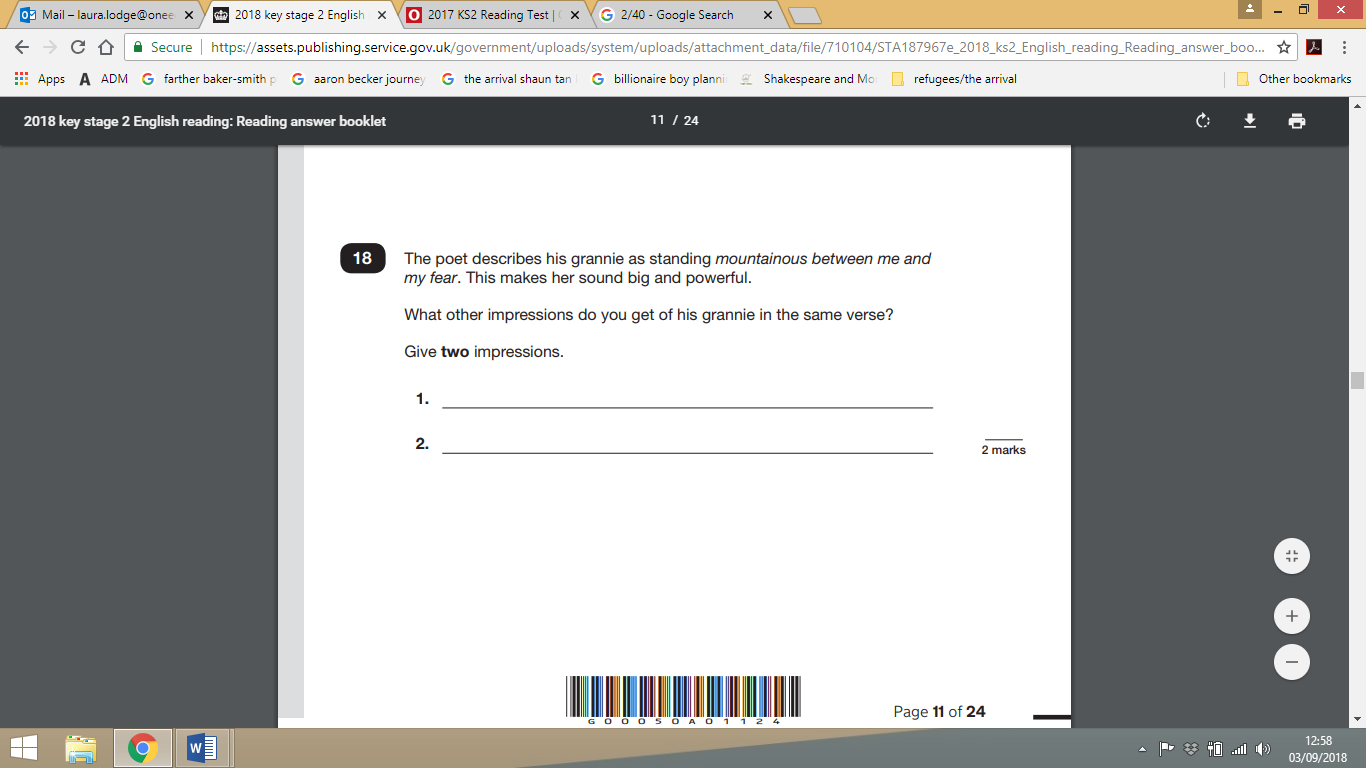 2e – predict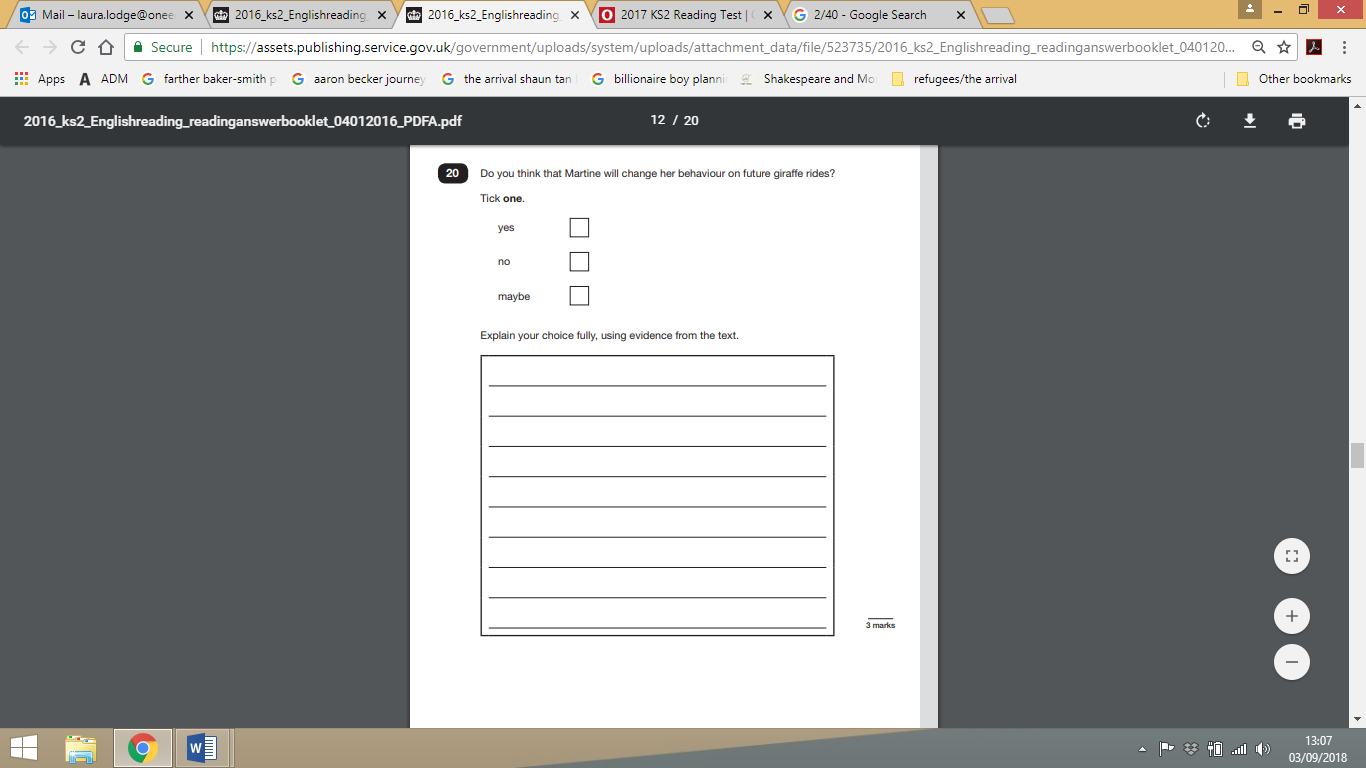 2f - relate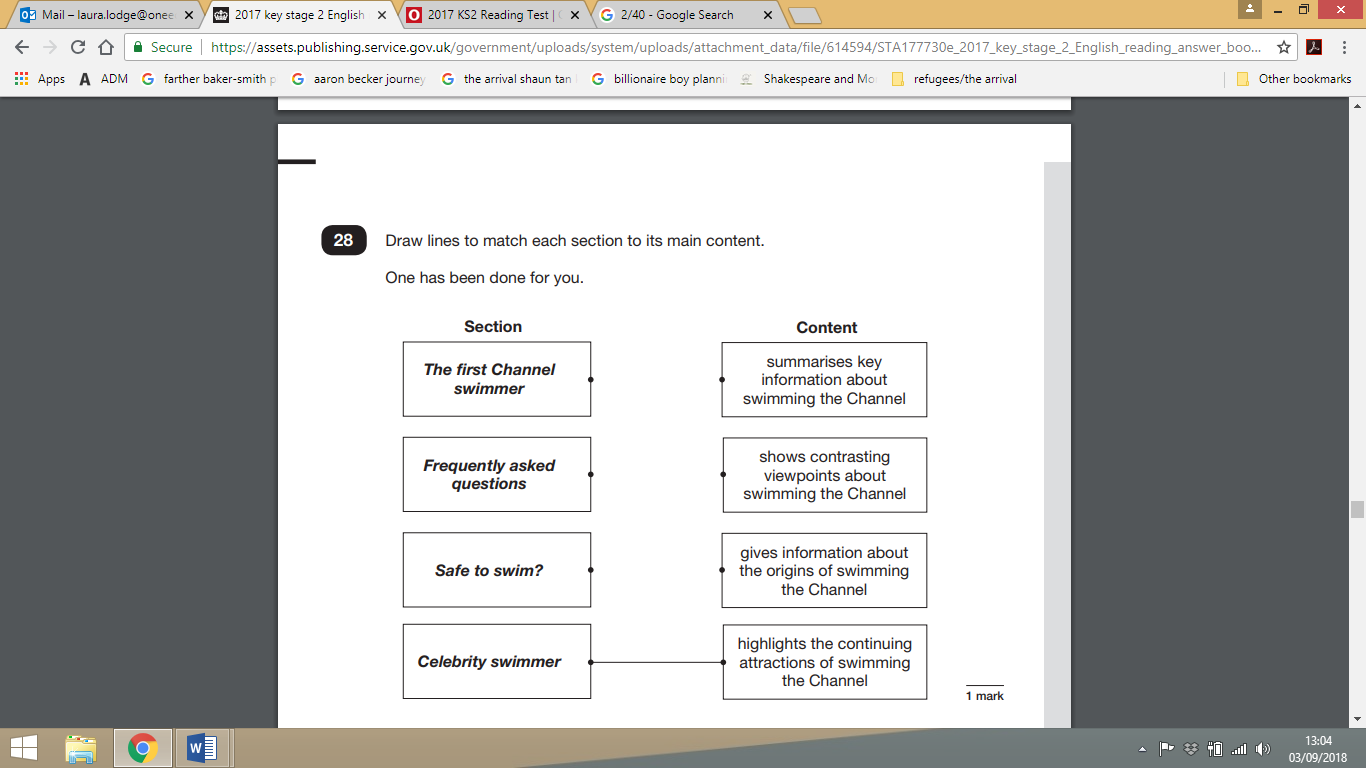 2g - explore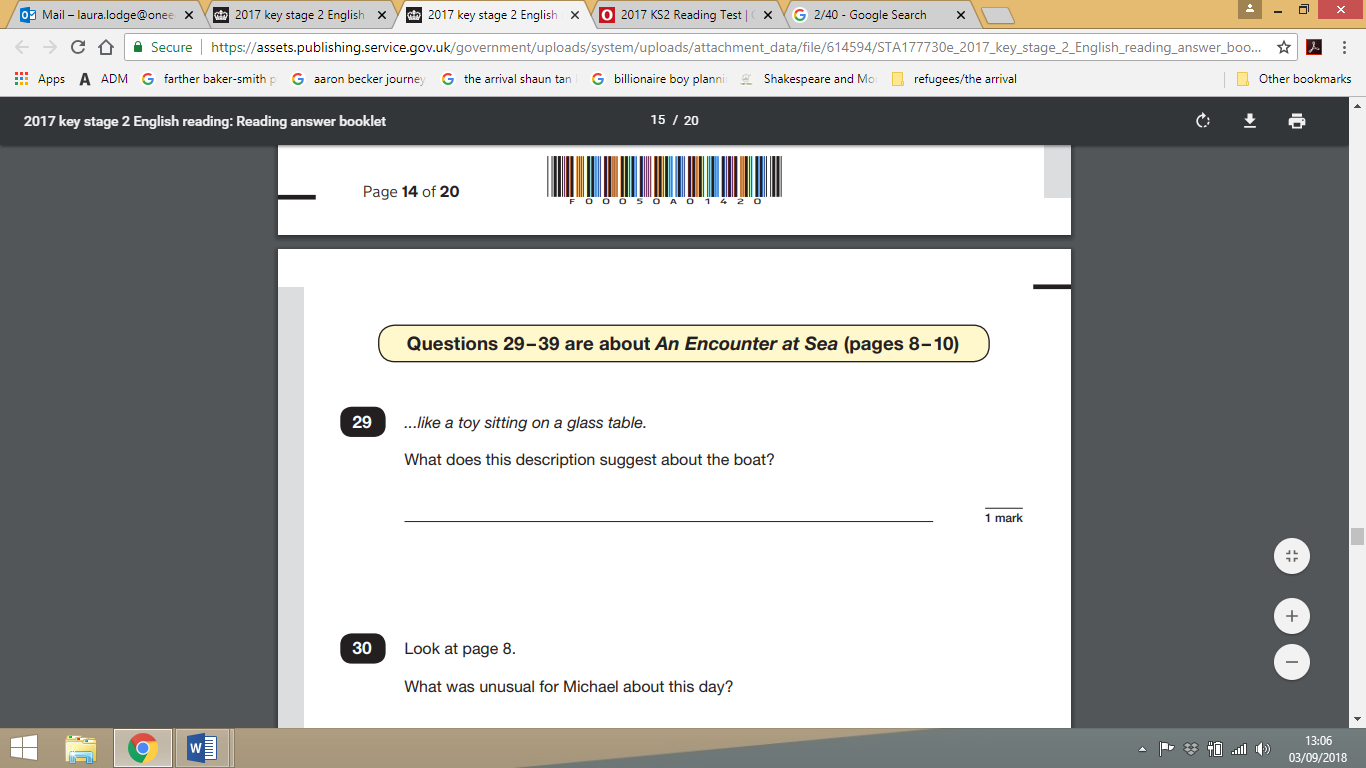 2h - compare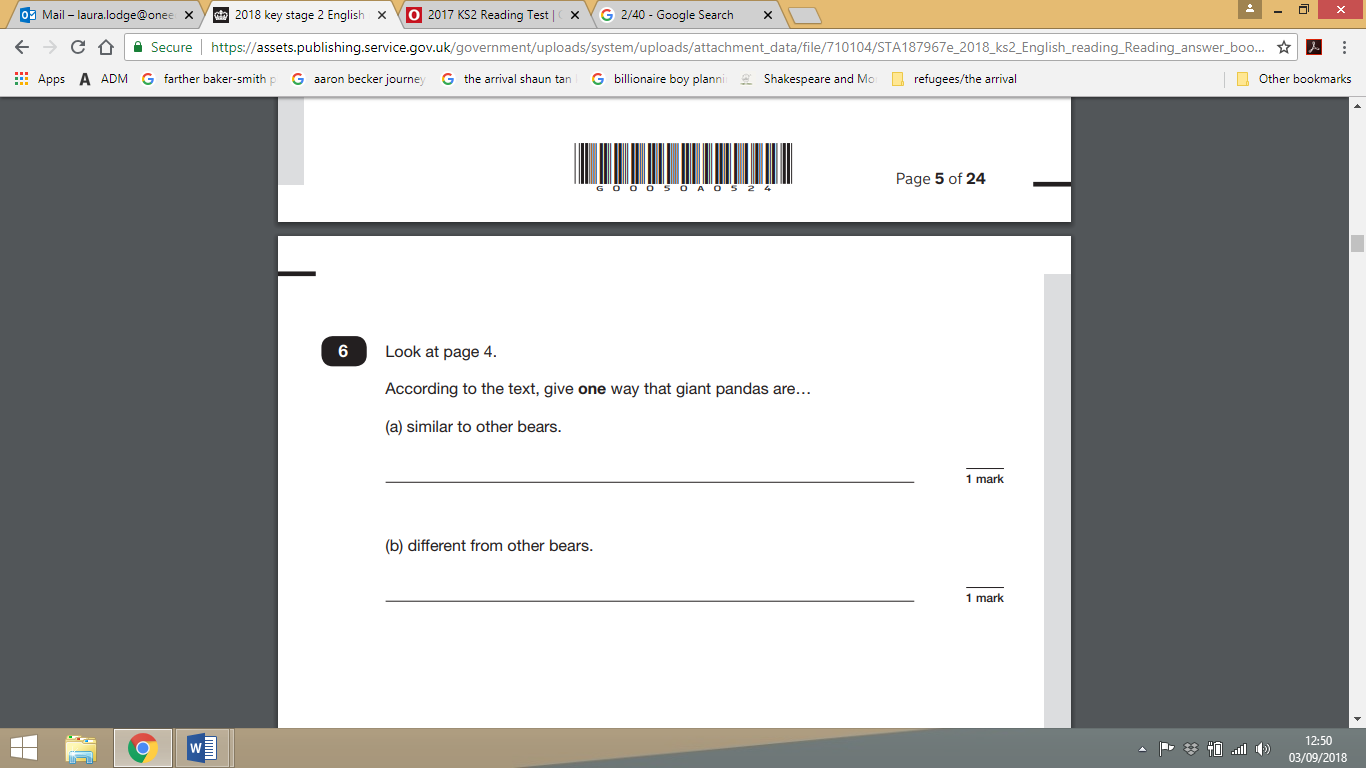 Question TypeExamples from Recent KS2 SATsTick boxShort responseExtended response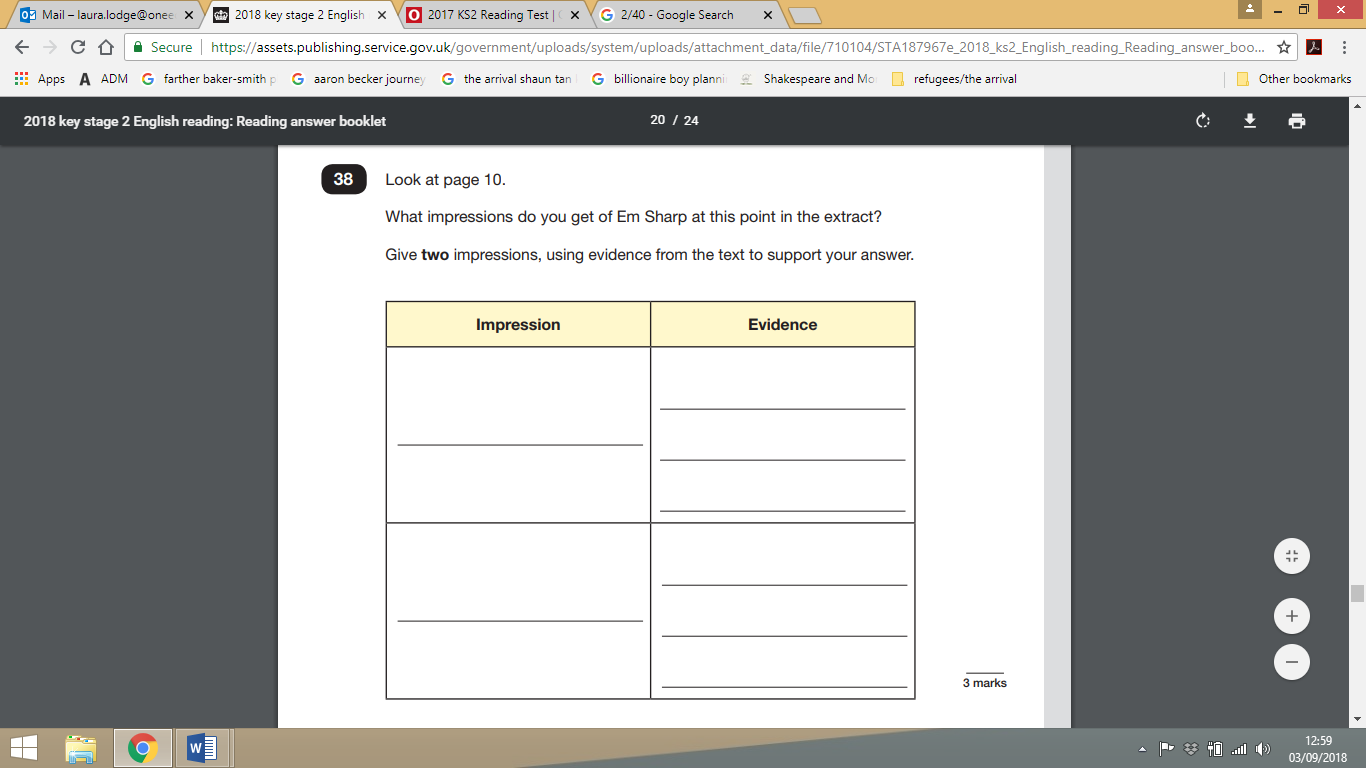 MatchingSequencing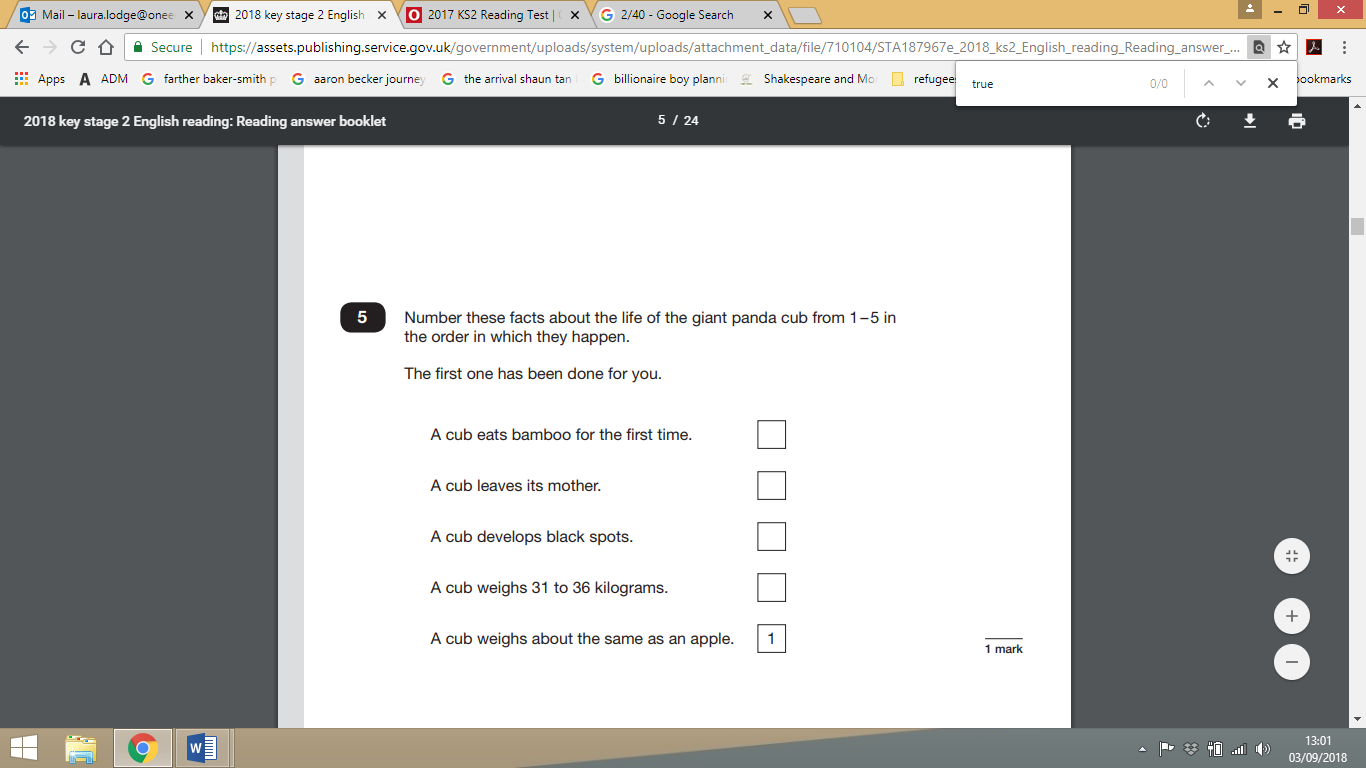 True or False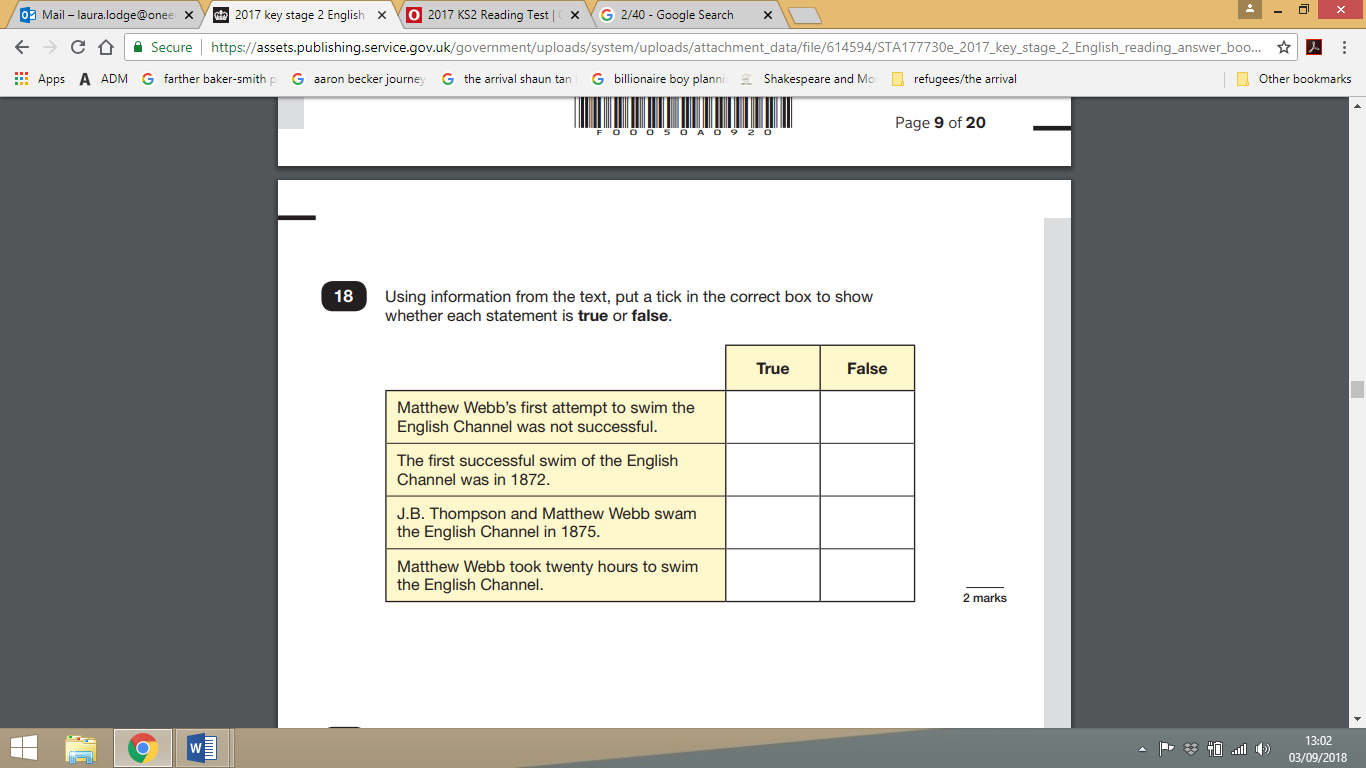 Fact and Opinion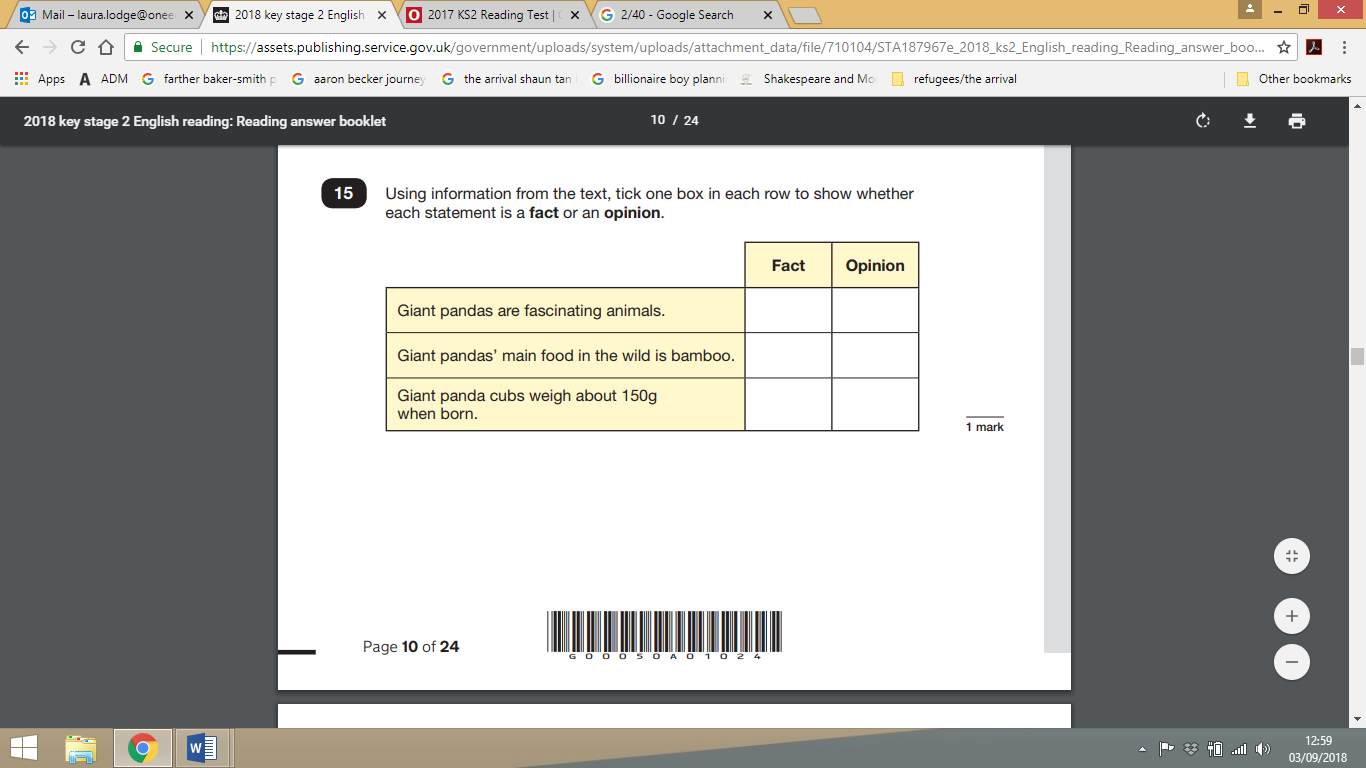 Find and Copy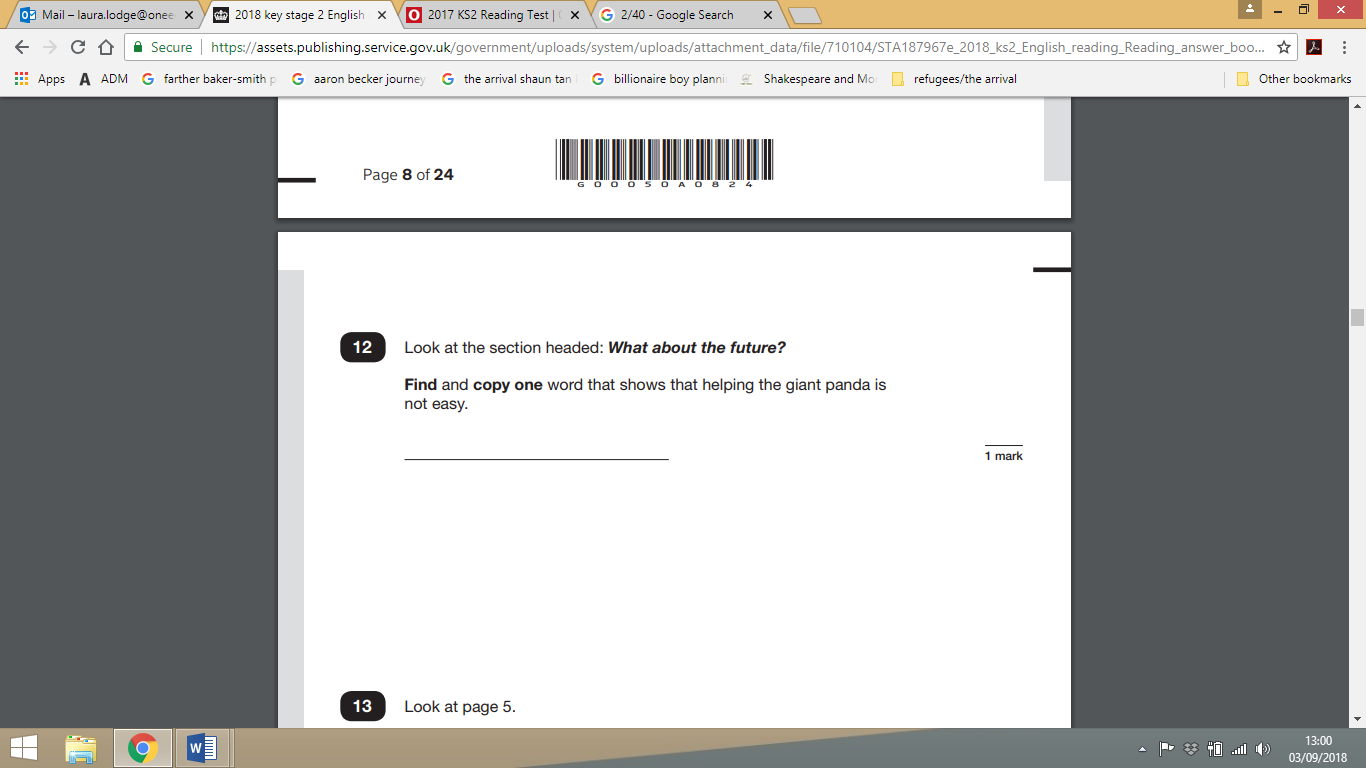 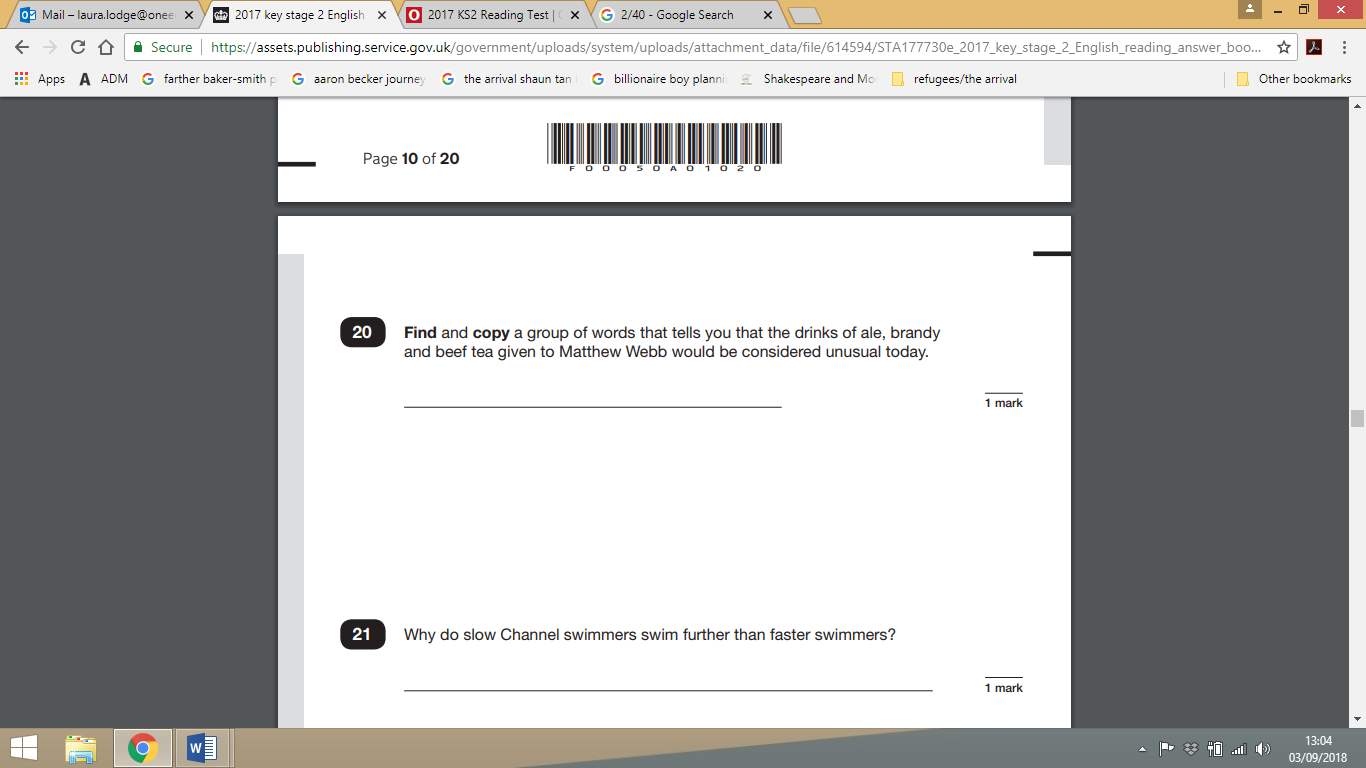 Other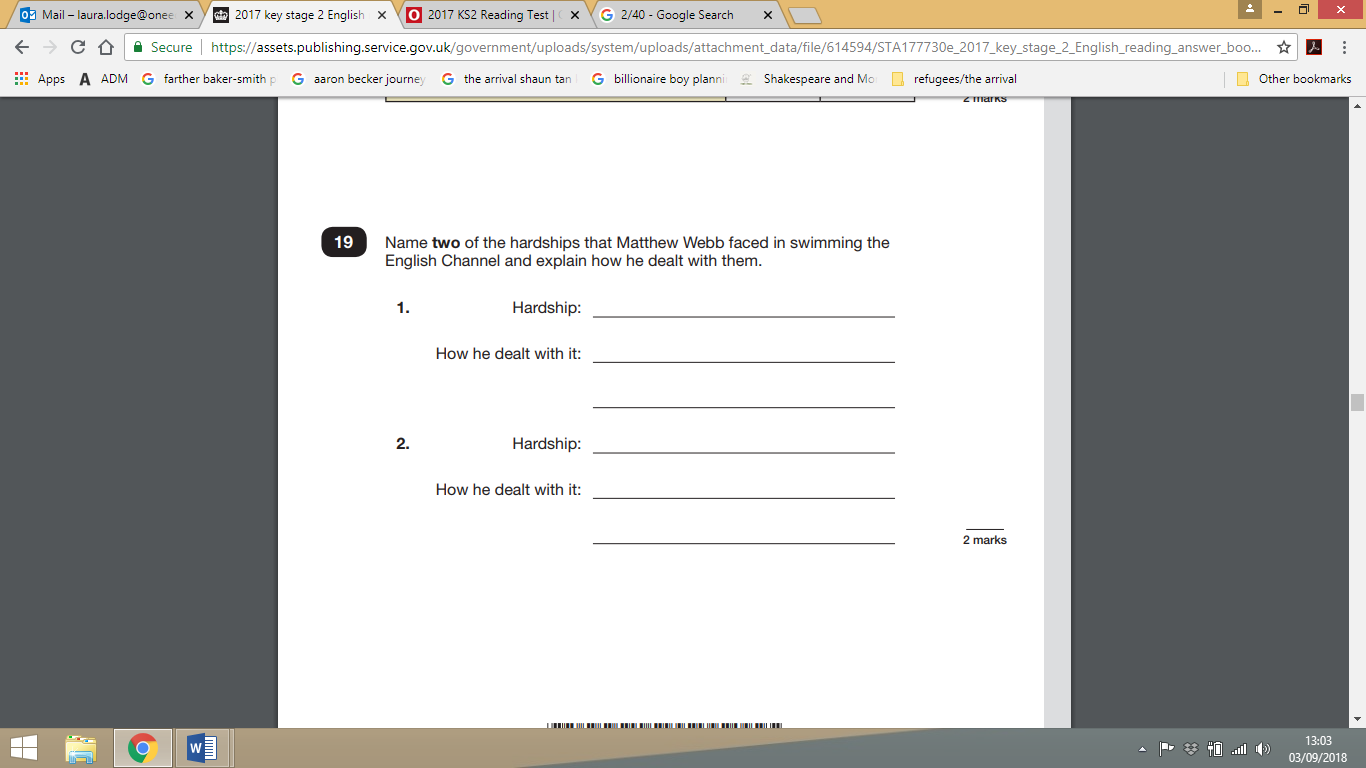 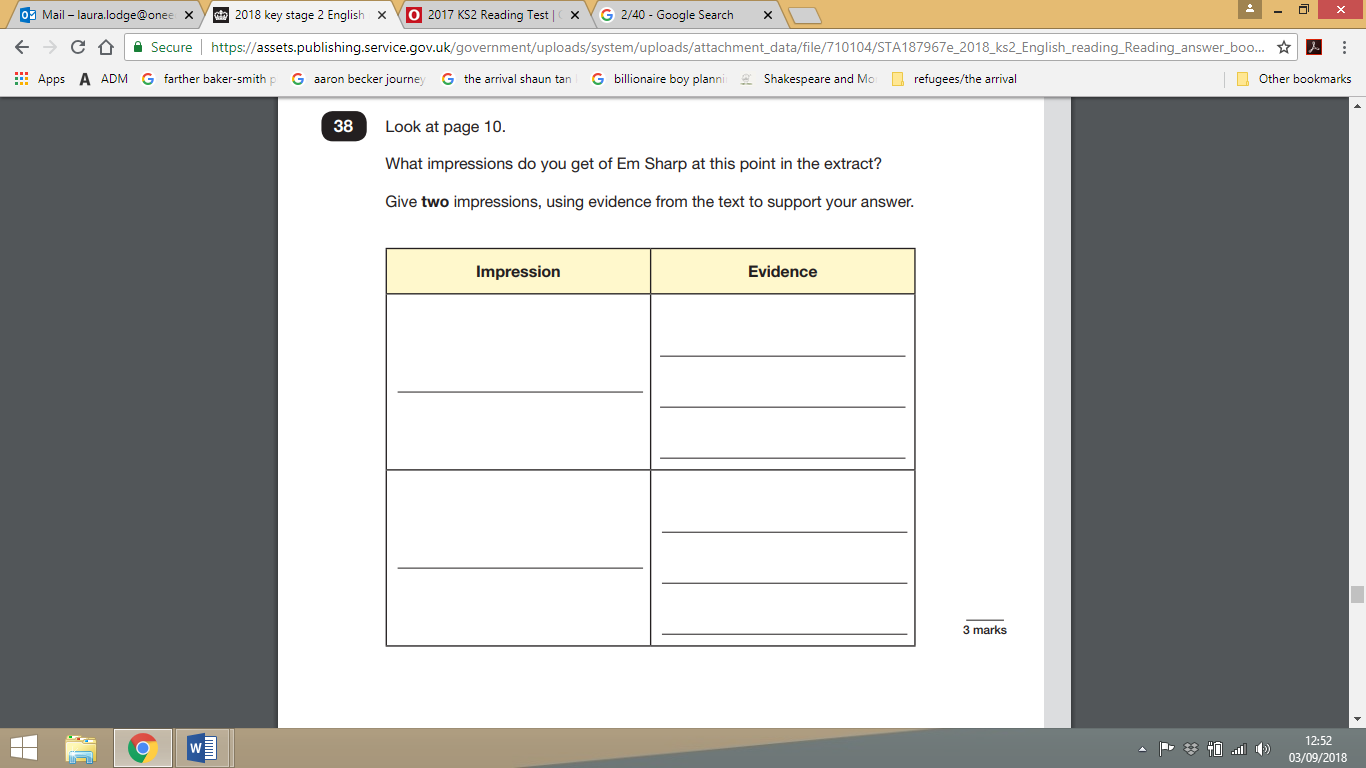 